Association between fat-soluble vitamins and self-reported health status: a cross-sectional analysis of the MARK-AGE cohort – Supplementary materialCaroline S. Stokes1,2,*, Daniela Weber1,3, Stefan Wagenpfeil4, Wolfgang Stuetz5, María Moreno-Villanueva6,7, Martijn E. T. Dollé8, Eugène Jansen8, Efstathios S. Gonos9, Jürgen Bernhardt10, Beatrix Grubeck-Loebenstein11, Simone Fiegl12, Ewa Sikora13, Olivier Toussaint14§, Florence Debacq-Chainiaux14, Miriam Capri15,16, Antti Hervonen17, P. Eline Slagboom18, Nicolle Breusing19, Jan Frank5, Alexander Bürkle6, Claudio Franceschi20, Tilman Grune1,3,21,22,23,241	Department of Molecular Toxicology, German Institute of Human Nutrition, 14558 Potsdam-Rehbrücke, Germany 2	Food and Health Research Group, Faculty of Life Sciences, Humboldt-Universität zu Berlin, 14195 Berlin, Germany3	NutriAct-Competence Cluster Nutrition Research Berlin-Potsdam, Nuthetal 14458, Germany4	Institute of Medical Biometry, Epidemiology and Medical Informatics, Saarland University, Homburg, Germany 5	Department of Food Biofunctionality, Institute of Nutritional Sciences (140), University of Hohenheim, 70599 Stuttgart, Germany6	Molecular Toxicology Group, Department of Biology, University of Konstanz, 78457 Konstanz, Germany7	Human Performance Research Centre, Department of Sport Science, University of Konstanz, 78457 Konstanz, Germany8	Centre for Health Protection, National Institute for Public Health and the Environment, PO Box 1, 3720 BA Bilthoven, The Netherlands9	National Hellenic Research Foundation, Institute of Biology, Medicinal Chemistry and Biotechnology, Athens, Greece10	BioTeSys GmbH, Schelztorstr. 54-56, 73728 Esslingen, Germany11	Research Institute for Biomedical Aging Research, University of Innsbruck, Rennweg, 10, 6020 Innsbruck, Austria12	UMIT TIROL – Private University for Health Sciences, Medical Informatics and Technology, 6060 Hall in Tyrol, Austria  13	Laboratory of the Molecular Bases of Ageing, Nencki Institute of Experimental Biology, Polish Academy of Sciences, 3 Pasteur street, 02-093 Warsaw, Poland14	URBC-NARILIS, University of Namur, Rue de Bruxelles, 61, Namur, Belgium15	Department of Experimental, Diagnostic and Specialty Medicine, Alma Mater Studiorum, University of Bologna, Bologna, Italy.16 Interdepartmental Center - Alma Mater Research Institute on Global Challenges and Climate Change - University of Bologna, Bologna, Italy17	Medical School, University of Tampere, 33014 Tampere, Finland18	Section of Molecular Epidemiology, Leiden University Medical Centre, Leiden, The Netherlands 19	Department of Applied Nutritional Science/Dietetics, Institute of Nutritional Medicine, University of Hohenheim, Stuttgart 70599, Germany20	Department of Experimental Pathology, University of Bologna, Bologna, Italy21	German Center for Diabetes Research (DZD), 85764 München-Neuherberg, Germany 22	German Center for Cardiovascular Research (DZHK), Partner Site Berlin, 13347 Berlin, Germany23	University of Potsdam, Institute of Nutritional Science, Nuthetal, Germany24	University of Vienna, Department of Physiological Chemistry, Faculty of Chemistry, 1090 Vienna, Austria§ deceased*Correspondence: Prof. Dr. Caroline Stokes, Department of Molecular Toxicology, Nutrients and Health Research Group German Institute of Human Nutrition, 14558 Potsdam-Rehbrücke, GermanyPhone: +49 151 535 83778; Email: caroline.stokes@dife.deAnalytical MethodsGiven the larger variation in age range for the RASIG group (35–75 years) compared to the GO and SGO groups (mainly 55–75 years), subgroup analyses stratified by age with participants ≥55 years only were carried out to compare health status (depicted in the flow chart below). Flow Chart: Flow Chart depicting the main analyses for the overall cohort in addition to the subgroup analysis based on a cut-off of 55 years of age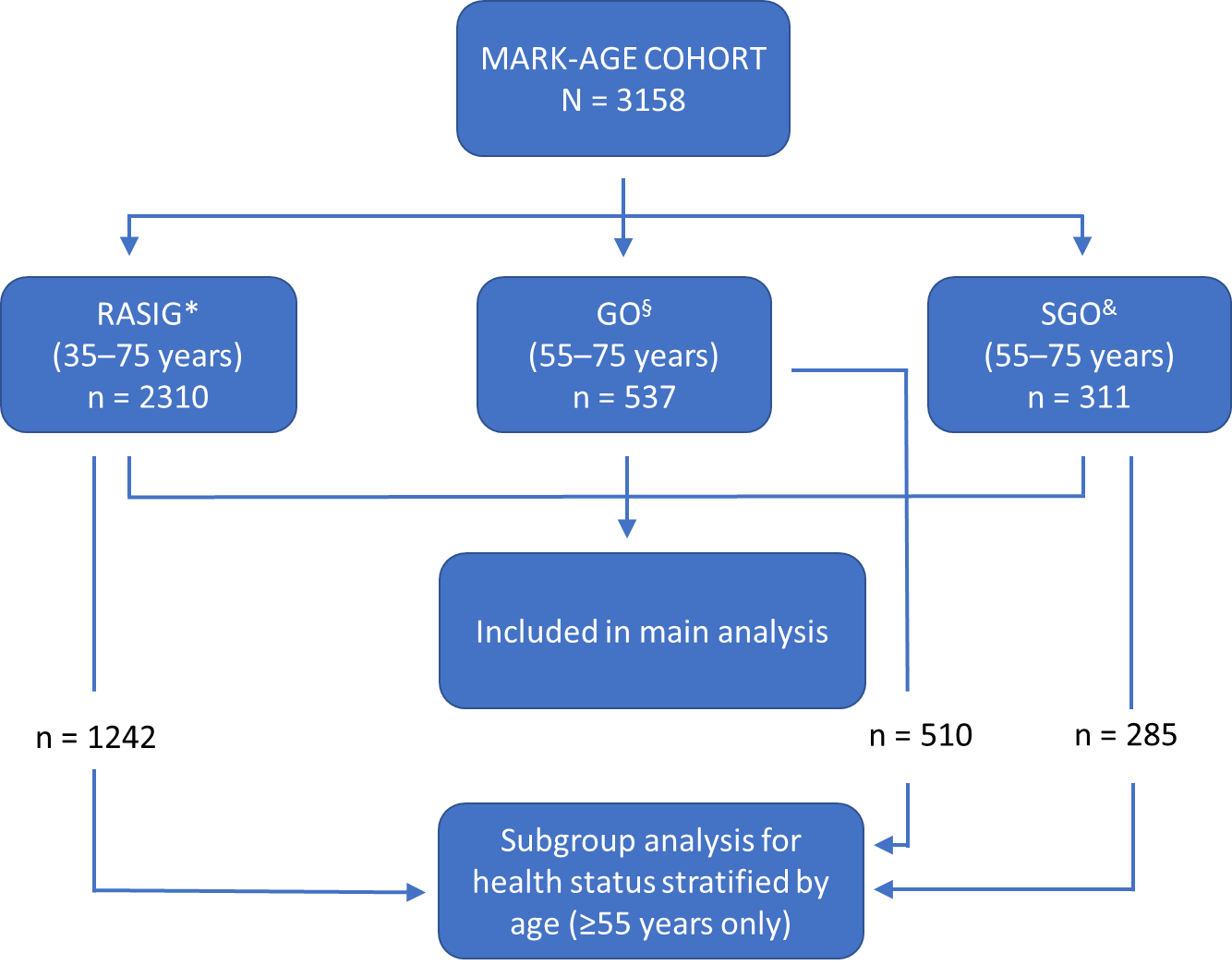 *RASIG group (age-stratified individuals from the general population)§GO group (Genetics of Healthy Aging GEHA offspring)&SGO group (spouses from the recruited GO participants)Supplementary Table 1:  Self-rated health status based on study groupThe groups of study participants: RASIG (73.1%); GO (17.1%); SGO (9.8%) differed significantly based on the categories of self-rated health status (χ2(4)=41.49, P<0.001). The association was considered small (Cramer's V=0.081). The GO group had the highest percentage of participants rating health status as excellent (14.2%) and the SGO had the highest percentage for self-reported fair/poor health status (14.8%). Given, that the RASIG group included participants from the age of 35 years, a subgroup comparison between the three groups only including participants ≥55 years confirmed the above findings (χ2(4)=28.53, P<0.001; Cramer’s V=0.84).Supplementary Table 2: Self-rated health status according to country The highest percentage of participants reporting fair/poor health status was from Poland (26.8% in all ages; 33.7% in those ≥55 years), with the lowest reported from Austria with 1.5% (2% in ≥55 years). Health status category was statistically significantly associated with country (χ2(21)=421.58, P<0.001) with a moderate to small association (Cramer's V=0.21). Similar results were obtained when stratifying the cohort according to age for those 55 years and older (χ2(21)=313.41, P<0.001; Cramer's V=0.23). Supplementary Table 3: Univariate binary logistic regression analysisFor binary logistic regression the dependent variable, health status categories were dichotomised as follows: excellent/very good/good versus fair/poor. The univariate analysis assessed vitamin D, retinol and α-tocopherol as well as the following confounders: sex, age group, education, marital status, BMI, smoking and alcohol consumption status, supplement use, number of current comorbidities, number of medications, hospital visits during the preceding 12 months, season of blood sampling, vitamin D status, quartiles for retinol and α-tocopherol, country of residence and study group. The following variables contained missing values (ordered as presented in table): BMI (n=1), Hospitalisation status (n=6), 25-hydroxyvitamin D (n=140), α-tocopherol (n=136), retinol (n=136).Supplementary Table 4: Univariate ordinal logistic regression analysisOrdinal logistic regression was performed to determine the effect of the three fat-soluble vitamins on the four groups of SRH (excellent, very good, good, fair/good) as the dependent variable taking into account possible confounders. The following predictor variables were assessed in a univariate analysis: sex, age group, education, marital status, BMI, smoking and alcohol consumption status, supplement use, number of current comorbidities, number of medications, hospital visits during the preceding 12 months, season of blood sampling, vitamin D status, quartiles for retinol and α-tocopherol, country of residence and study group.The following variables contained missing values (ordered as presented in table): BMI (n=1), Hospitalisation status (n=6), 25-hydroxyvitamin D (n=140), α-tocopherol (n=136), retinol (n=136).RASIGGOSGOHealth Status(n=2310)(n=537)(n=311)   Excellent267 (11.6%)76 (14.2%)26 (8.4%)   Very good880 (38.1%)152 (28.3%)80 (25.7%)   Good897 (38.8%)236 (43.9%)159 (51.1%)   Fair/poor266 (11.5%)73 (13.6%)46 (14.8) ≥ 55 years oldRASIGGOSGOHealth Status(n=1242)(n=510)(n=285)   Excellent107 (8.6)75 (14.7)23 (8.1)   Very good418 (33.7)143 (28.0)70 (24.6)   Good519 (41.8)221 (43.3)146 (51.2)   Fair/poor198 (15.9)71 (13.9)46 (16.1)AustriaBelgiumFinlandGermanyGreeceItalyNetherlandsPolandHealth Status(n=399)(n=379)(n=294)(n=357)(n=425)(n=563)(n=215)(n=526)   Excellent81 (20.3%)60 (15.8%)42 (14.3%)45 (12.6%)56 (13.2%)44 (7.8%)38 (17.7%)3 (0.6%)   Very good205 (51.4%)147 (38.8%)109 (37.1%)153 (42.9%)160 (37.6%)178 (31.6%)67 (31.2%)93 (17.7%)   Good107 (26.8%)133 (35.1%)97 (33.0%)139 (38.9%)144 (33.9%)285 (50.6%)98 (45.6%)289 (54.9%)   Fair/poor6 (1.5%)39 (10.3)46 (15.6%)20 (5.6%)65 (15.3)56 (9.9)12 (5.6%)141 (26.8%) ≥ 55 years oldAustriaBelgiumFinlandGermanyGreeceItalyNetherlandsPolandHealth Status(n=200)(n=273)(n=258)(n=198)(n=218)(n=349)(n=212)(n=329)   Excellent30 (15.0)43 (15.8)33 (12.6)23 (11.6)19 (8.7)19 (5.4)37 (17.5)1 (0.3)   Very good101 (50.5)92 (33.7)93 (36.0)85 (42.9)65 (29.8)91 (26.1)67 (31.6)37 (11.2)   Good65 (32.5)104 (38.1)88 (34.1)79 (39.9)83 (38.1)191 (54.7)96 (45.3)180 (54.7)   Fair/poor4 (2.0)34 (12.5)44 (17.1)11 (5.6)51 (23.4)48 (13.8)12 (5.7)111 (33.7)OR (95% CI)PSex: Male      0.916 (0.740, 1.135)0.42Age group: 35-44Reference< 0.001Age group 45-542.222 (1.294, 3.815)0.004Age group 55-644.185 (2.563, 6.834)< 0.001Age group 65-755.005 (3.073, 8.150)< 0.001Education: University degreeReference< 0.001Finished school1.753 (1.359, 2.260)< 0.001Elementary unfinished5.232 (2.386, 11.473)< 0.001MarriedReference0.006Never0.878 (0.602, 1.281)0.49Divorced1.386 (1.025, 1.874)0.034Widow1.768 (1.191, 2.623)0.005BMI (kg/m2)1.106 (1.083, 1.130)< 0.001Supplements: yes     0.856 (0.689, 1.063) 0.16Alcohol consumption: yes0.455 (0.352, 0.589)< 0.001Smoker: noReference< 0.001Smoker: current1.894 (1.437, 2.497)< 0.001Smoker: previous1.253 (0.980, 1.601)0.07Meds (0)Reference< 0.001Meds (1-2)1.923 (1.400, 2.639)< 0.001Meds (3-4)5.713 (4.137, 7.889)< 0.001Meds (5+)11.166 (7.999, 15.589)< 0.001Comorbidities (0-1)Reference< 0.001Comorbidities (2-3)1.994 (1.320, 3.012)< 0.001Comorbidities (4+)10.062 (6.992, 14.481)< 0.001Hospitalised past 12 mo: yes2.193 (1.658, 2.901)< 0.001SummerReference< 0.001Spring1.577 (1.120, 2.220)0.009Winter1.993 (1.408, 2.820)< 0.001Autumn2.320 (1.633, 3.294)< 0.001Optimal vitamin DReference< 0.001Insufficient vitamin D1.604 (0.953, 2.700)0.075Vitamin D deficiency2.636 (1.596, 4.354)< 0.001Severe vitamin D deficiency4.153 (2.419, 7.130)< 0.001α-Tocopherol quartiles (µmol) >33.37Reference0.3828.22-33.371.012 (0.733, 1.399)0.94123.85-28.211.183 (0.864, 1.620)0.294<23.851.256 (0.921, 1.713)0.150Retinol quartile (µmol) (>2.02)Reference0.0171.73-2.020.917 (0.661, 1.272)0.6041.45-1.721.019 (0.743, 1.398)0.91<1.451.438 (1.063, 1.945)0.02GermanyReference< 0.001Finland3.125 (1.803, 5.417)< 0.001Belgium1.933 (1.104, 3.383)0.021Netherlands0.996 (0.477, 2.981)0.99Poland6.171 (3.778, 10.079)< 0.001Greece3.042 (1.804, 5.131)< 0.001Austria0.257 (0.102, 0.648)0.004Italy1.861 (1.097, 3.158)0.02Study group: RASIGReference0.14GO1.209 (0.916, 1.596)0.18SGO1.334 (0.951, 1.870)0.09OR (95% CI)PSex: Male0.834 (0.734, 0.949)0.006Age group: 35-44Reference< 0.001Age group 45-541.153 (0.981, 1.354)0.08Age group 55-641.686 (1.401, 2.029)< 0.001Age group 65-752.749 (2.247, 3.364)< 0.001Education: University degreeReference< 0.001Finished school2.222 (1.145, 4.313)0.02Elementary unfinished3.386 (1.735, 6.608)< 0.001MarriedReference0.004Never1.578 (1.194, 2.087)0.001Divorced1.636 (1.172, 2.284)0.004Widow1.306 (0.945, 1.805)0.11BMI (kg/m2)0.911 (0.897, 0.924)< 0.001Supplements: yes0.980 (0.859, 1.119)0.76Alcohol consumption: yes0.496 (0.412, 0.597)< 0.001Smoker: noReference< 0.001Smoker: previous1.325 (1.093, 1.608)0.004Smoker: current1.834 (1.527, 2.202)< 0.001Meds (0)Reference< 0.001Meds (1-2)1.898 (1.435, 2.512)< 0.001Meds (3-4)4.962 (3.854, 6.389)< 0.001Meds (5+)8.492 (6.618, 10.897)< 0.001Comorbidities (0-1)Reference< 0.001Comorbidities (2-3)3.487 (2.954, 4.116)< 0.001Comorbidities (4+)6.330 (5.319, 7.533)< 0.001Hospitalised past 12 mo: yes1.806 (1.470, 2.219)< 0.001SummerReference< 0.001Spring1.194 (0.987, 1.446)0.07Winter1.406 (1.173, 1.684)< 0.001Autumn1.553 (1.275, 1.892)< 0.001Optimal vitamin DReference< 0.001Insufficient vitamin D1.404 (1.131, 1.744)0.002Vitamin D deficiency1.864 (1.494, 2.327)< 0.001Severe vitamin D deficiency2.903 (2.192, 3.844)< 0.001α-Tocopherol quartiles (µmol) >33.37Reference0.4828.22-33.370.927 (0.770, 1.116)0.4223.85-28.211.074 (0.892, 1.292)0.45<23.851.022 (0.849, 1.230)0.82Retinol quartile (µmol) (>2.02)Reference< 0.0011.73-2.021.381 (1.147, 1.664)0.0011.45-1.721.498 (1.240, 1.809)< 0.001<1.451.426 (1.183, 1.719)< 0.001GermanyReference< 0.001Finland1.286 (0.966, 1.711)0.09Belgium0.721 (0.554, 0.937)0.014Netherlands2.387 (1.802, 3.162)< 0.001Poland0.971 (0.737, 1.280)0.83Greece0.257 (0.196, 0.337)< 0.001Austria1.183 (0.854, 1.638)0.31Italy1.242 (0.937, 1.647)0.13Study group: RASIGReference< 0.001GO1.381 (1.066, 1.789)0.014SGO1.663 (1.335, 2.072)< 0.001